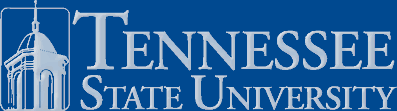 College of Agriculture, Human and Natural Sciences                                           Nomination FormOutstanding Technical Support AwardNominee’s name: ___________________________			Date:	__________________Title: _____________________________________			Phone:	__________________Reason for Recommendation____________________________________________________________________________________________________________________________________________________________________________________________________________________________________________________________________________________________________________________________________________________________________________________________________________________________________________________________________________________________________________________________________________________________________________________________________________________________________________________________________________________________________________________________________________________________________________________Nominated by: _______________________________ 		Phone:	__________________Title:	______________________________________		Email: __________________Nomination Requirements Checklist:Nomination formThree letters of support (one must be from the nominee’s immediate supervisor)